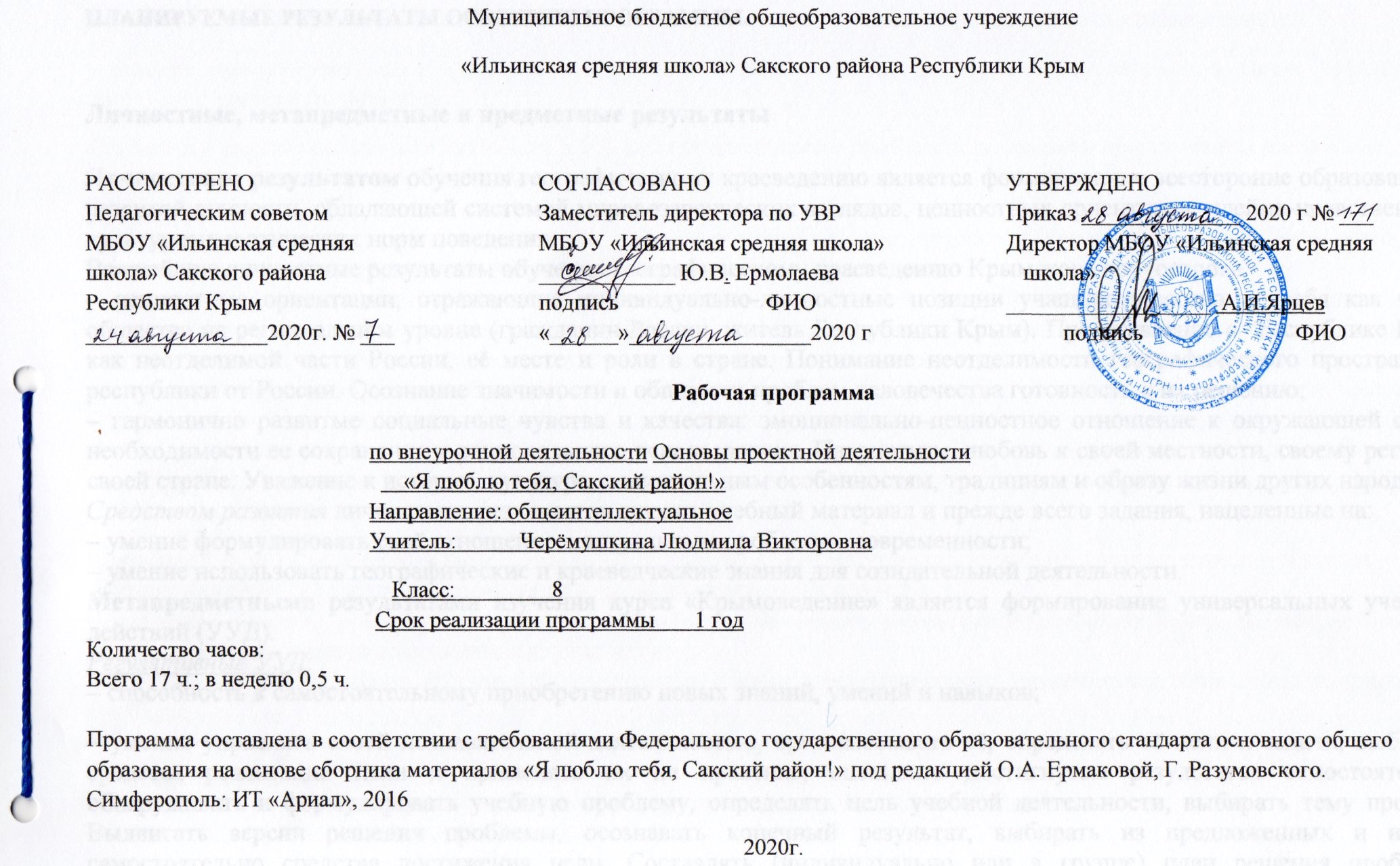 ПЛАНИРУЕМЫЕ РЕЗУЛЬТАТЫ ОСВОЕНИЯ ПРОГРАММЫ.Личностные, метапредметные и предметные результатыЛичностным результатом обучения географическому краеведению является формирование всесторонне образованной, развитой личности, обладающей системой мировоззренческих взглядов, ценностных ориентиров, идейно-нравственных, культурных и этических норм поведения.Важнейшие личностные результаты обучения географическому краеведению Крымского полуострова:– ценностные ориентации, отражающие индивидуально-личностные позиции учащихся: осознание себя как члена общества на региональном уровне (гражданин России, житель Республики Крым). Представление о  Республике Крым как неотделимой части России, её месте и роли в стране. Понимание неотделимости географического пространства республики от России. Осознание значимости и общности проблем человечества готовность к их решению;– гармонично развитые социальные чувства и качества: эмоционально-ценностное отношение к окружающей среде, необходимости ее сохранения и рационального использования. Патриотизм, любовь к своей местности, своему региону, своей стране. Уважение к истории, культуре, национальным особенностям, традициям и образу жизни других народов.Средством развития личностных результатов служит учебный материал и прежде всего задания, нацеленные на: – умение формулировать своё отношение к актуальным проблемам современности;– умение использовать географические и краеведческие знания для созидательной деятельности. Метапредметными результатами изучения курса «Крымоведение» является формирование универсальных учебных действий (УУД).Регулятивные УУД:– способность к самостоятельному приобретению новых знаний, умений и навыков;– умение управлять своей познавательной деятельностью, организовывать её, определять её цели и задачи, выбирать средства реализации цели и применять их на практике, оценивать достигнутые результаты: самостоятельно обнаруживать и формулировать учебную проблему, определять цель учебной деятельности, выбирать тему проекта. Выдвигать версии решения проблемы, осознавать конечный результат, выбирать из предложенных и искать самостоятельно средства достижения цели. Составлять (индивидуально или в группе) план решения проблемы (выполнения проекта). Работая по плану, сверять свои действия с целью и, при необходимости, исправлять ошибки самостоятельно. В диалоге с учителем совершенствовать самостоятельно выработанные критерии оценки;– умения ориентироваться в окружающем мире, выбирать целевые и смысловые установки в своих действиях и поступках, принимать решения.Средством формирования регулятивных УУД служат: технология проблемного диалога при изучении нового материала и технология оценивания образовательных достижений.Познавательные УУД:– формирование и развитие посредством географического и краеведческого знания познавательных интересов, интеллектуальных и творческих способностей учащихся;– умение вести самостоятельный поиск, анализ, отбор информации, ее преобразование, сохранение, передачу и презентацию с помощью технических средств и информационных технологий: анализировать, сравнивать, классифицировать и обобщать факты, понятия, явления. Выявлять причины и следствия простых явлений. Осуществлять сравнение и классификацию, самостоятельно выбирая основания и критерии для указанных логических операций. Строить логически грамотные утверждения, включающее установление причинно-следственных связей. Составлять тезисы, различные виды планов. Уметь определять возможные источники информации, производить поиск информации, анализировать и оценивать её достоверность. Представлять информацию в виде конспектов, таблиц, схем, графиков. Переводить информацию из одного вида в другой.Средством формированияпознавательных УУД служат учебный материал и прежде всего продуктивные задания:– осознание роли географии и краеведения в познании окружающего мира;– освоение системы краеведческих знаний о природе, населении, хозяйстве Республики Крым, на основе которых формируется географическое мышление учащихся;– использование географических умений для анализа, оценки, прогнозирования современных социальных и природных проблем;– использование карт для получения краеведческой информации. Коммуникативные УУД:– отстаивание своей точки зрения, представление аргументов, подтверждающих их фактов. – понимание позиции другого в дискуссии. Средством формирования коммуникативных УУД служат технология проблемного диалога (побуждающий и подводящий диалог) и организация работы в малых группах, а также использование на уроках элементов технологии продуктивного чтения. Предметными результатами изучения курса являются следующие умения:– понимать роль различных источников краеведческой информации;– знать особенности природы, населения, хозяйства Крыма;– формулировать причины изменений происходящих под влиянием природных и антропогенных факторов;– выделять, описывать и объяснять существенные признаки географических объектов и явлений.– определять географические процессы и явления в геосферах, происходящие на нашей территории, взаимосвязи между ними, их взаимовлияние, изменения в результате хозяйственной деятельности человека;– понимать связь между географическим положением, природными условиями, ресурсами и хозяйством Республики Крым;– определять причинно-следственные связи при анализе геоэкологических проблем;– оценивать особенности географического положения, природно-ресурсного потенциала, демографической ситуации в регионе;– приводить примеры закономерностей размещения предприятий в Республики Крым;– находить в различных источниках и анализировать информацию по географии Крыма;– составлять описания различных географических объектов на основе анализа разнообразных источников информации;– определять на карте местоположение объектов;– работать со статистическими данными;– формулировать своё отношение к природным и антропогенным причинам изменений, происходящих в окружающей среде;– использовать географические знания для осуществления мер по охране природы; – формулировать своё отношение к культурному и природному наследию Крыма.СОДЕРЖАНИЕ  КУРСА ВНЕУРОЧНОЙ ДЕЯТЕЛЬНОСТИРаздел 1:Семь чудес Сакского района (5 часов)1.«Чудо естественное» - «Чудо-озеро» - озеро Сакское.2.«Чудо техническое» - «Чудо-корабль» - НИТКА.  «Чудо космическое» - «Чудо-Центр» (с.Витино)3.«Чудо техническое» - «Чудо-корабль» - НИТКА.  «Чудо космическое» - «Чудо-Центр» (с.Витино)4.«Чудо необходимое» - «Чудо-соль» - Сасык-Сиваш. «Чудо Земли» - «Чудо-камень» - карьер.5.«Чудо патриотизма»- «Чудо – Подвиг» ( с.Геройское)Раздел 2:Моё село на карте Крыма (11 часов)Из истории  моего села.Быт, культура, традиции людей, проживающих в селе.(2ч)Село в годы ВОВ. Послевоенное время.(2 ч.)История Ильинской школы.«Учитель перед именем твоим…»Практическая работа. Защита проектов. Экскурсия по маршруту «Улицами родного села (деревни)».Практическая работа. Защита проектов. «Учителями славится наша школа», «Выпускники школы».Акция «Мы помним».«Моя малая Родина» Защита проектов, презентацийИтоговое занятие (1час)«Что нового мы узнали о своём районе, селе?»ТЕМАТИЧЕСКОЕ  ПЛАНИРОВАНИЕ№РазделыКоличество часов1Семь чудес Сакского района52Моё село на карте Крыма113Итоговый урок «Что нового мы узнали о  родном крае?»1ИТОГО17